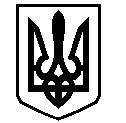 У К Р А Ї Н АВАСИЛІВСЬКА МІСЬКА РАДАЗАПОРІЗЬКОЇ ОБЛАСТІВИКОНАВЧИЙ КОМІТЕТ Р І Ш Е Н Н Я 02 серпня   2016                                                                                         № 94Про узгодження тарифів на виробництво, транспортування та постачання теплової енергії для бюджетних та інших споживачів  по ПРАТ «Василівкатепломережа»Керуючись  п.2 ст.28  Закону України «Про місцеве самоврядування в Україні»,  ст. 20 Закону України «Про теплопостачання», ст. 7, 30, 31 Закону України «Про житлово-комунальні послуги»,   Постановою Кабінету Міністрів України  від 01.06.2011 № 869 «Про забезпечення єдиного підходу до формування тарифів на житлово-комунальні послуги», розглянувши розрахункові матеріали ПРАТ «Василівкатепломережа» по визначенню вартості послуг теплопостачання для населення для приведення рівня тарифів до розміру економічно обґрунтованих витрат на виробництво та реалізацію послуг з централізованого опалення, з метою забезпечення їх кількісних та якісних показників, створення для підприємства більш сприятливих умов для підготовки до опалювального періоду та проведення своєчасних розрахунків за спожиті енергоносії, виконавчий комітет  Василівської міської радиВ И Р И Ш І В:	1. Визначити порядок розрахунків ПРАТ «Василівкатепломережа» з бюджетними та іншими споживачами послуг теплопостачання за двоставковими тарифами, до складу яких входять:абонентська плата за обслуговування приєднаного теплового навантаження (протягом календарного року);плата за спожиту теплову енергію (протягом опалювального періоду).2. Погодити тарифи на послуги теплопостачання по ПРАТ «Василівкатепломережа» для бюджетних та інших споживачів згідно з додатком 1.Тарифи ввести в дію з  01 вересня  2016 року.3. Погодити загальні вказівки до тарифів на послуги теплопостачання для бюджетних та інших споживачів згідно з додатком 2.4. Керуючому справами виконавчого комітету , начальнику відділу юридичного забезпечення та організаційної роботи виконавчого апарату міської ради Кривулі В.В.  оприлюднити дане рішення  на офіційному сайті міської ради.Міський голова							     Л.М. Цибульняк      Додаток 1 до рішення виконавчого комітету                                                                                                     Василівської міської ради                                                                                                     02.08.2016 року   № 94ТАРИФИ НА ВИРОБНИЦТВО, ТРАНСПОРТУВАННЯ ТА ПОСТАЧАННЯТЕПЛОВОЇ ЕНЕРГІЇ ДЛЯ БЮДЖЕТНИХ ТА ІНШИХ СПОЖИВАЧІВПО ПРАТ «ВАСИЛІВКАТЕПЛОМЕРЕЖА»Керуючий справами виконавчого комітету, начальник відділу юридичного забезпечення та організаційної роботи виконавчого апаратуміської ради                                                                                                               В.В.Кривуля                                                                                                     Додаток 2 до рішення виконавчого комітету                                                                                                     Василівської міської ради                                                                                                     02.08.2016  року  № 94ЗАГАЛЬНІ ВКАЗІВКИ ДО ТАРИФІВ НА ВИРОБНИЦТВО, ТРАНСПОРТУВАННЯ ТА ПОСТАЧАННЯ ТЕПЛОВОЇ ЕНЕРГІЇ ДЛЯ БЮДЖЕТНИХ ТА ІНШИХ СПОЖИВАЧІВПО ПРАТ «ВАСИЛІВКАТЕПЛОМЕРЕЖА»	1. Загальні вказівки розповсюджуються на тарифи, встановлені на послуги теплопостачання, якщо інше  не обумовлено додатково.	2. Використання теплової енергії допускається тільки на підставі договору, укладеного між теплопостачальною організацією та споживачами.	3. Двоставковий тариф за послуги теплопостачання складається:з річної абонентської плати за обслуговування одиниці приєднаного теплового навантаження;плати за одиницю фактично спожитої теплової енергії.4. Плата за послуги теплопостачання для бюджетних та інших споживачів при застосуванні  двоставкових тарифів стягується:за приєднане теплове навантаження – протягом року в розрахунку за 1 Гкал/годину, визначеного умовами укладеного договору з теплопостачальною організацією.за спожиту теплову енергію – протягом опалювального періоду в розрахунку за 1 Гкал за даними приладів обліку, при їх відсутності – за розрахунком згідно з Правилами користування тепловою енергією.5. Тарифи на послуги теплопостачання встановлені без врахування витрат на періодичну повірку, обслуговування та ремонт (включаючи демонтаж, транспортування та монтаж) приладів обліку теплової енергії та витрат на технічне обслуговування і поточний ремонт внутрішньобудинкових систем теплопостачання.6. Плата за теплову енергію, що відпускається для опалення приміщень, які здаються в оренду, здійснюється орендарями по тарифу відповідної групи споживачів. Орендодавець повинен повідомляти теплопостачальну організацію про теплове навантаження на приміщення орендаря при укладанні договору оренди та при наявності у нього приладу обліку теплової енергії щомісячно надавати дані до ПРАТ «Василівкатепломережа».7. Тарифи на теплову енергію розраховані відповідно до вимог Постанови Кабінету Міністрів від 01 червня 2011р. № 869 «Про забезпечення єдиного підходу до формування тарифів на житлово-комунальні послуги».Керуючий справами виконавчого комітету, начальник відділу юридичного забезпечення та організаційної роботи виконавчого апаратуміської ради                                                                                                               В.В.КривуляКатегорія споживачівОдиницявиміруТариф, грн.(з урахуванням ПДВ)Тариф, грн.(з урахуванням ПДВ)Категорія споживачівОдиницявиміруБюджетні споживачіІншіспоживачіМісячна абонентська плата за обслуговування приєднаного теплового навантаження (протягом календарного року)1 Гкал/год48806,3148765,57Плата за спожиту теплову енергію (протягом опалювального періоду)1 Гкал1082,651082,65